ZambiaZambiaZambiaMarch 2029March 2029March 2029March 2029MondayTuesdayWednesdayThursdayFridaySaturdaySunday1234567891011Women’s Day12131415161718Youth Day19202122232425262728293031Good Friday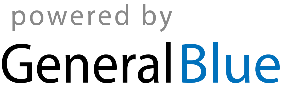 